IEEE P802.11
Wireless LANsIEEE 802 Wireless Interim Meeting – #165 Joint Opening PlenaryWaikoloa Hilton HotelBig Island, Hawaii, USASeptember 11 - 15, 2017Monday, 11th September 2017Call to Order8:00 (Hawaiian-Aleutian Standard Time - HST) 802.11, 802.15, 802.16, 802.18, 802.19, 802.21, 802.22, and 802.24 Chairs called the joint meeting to order.  IEEE 802.11 attendance is included as Annex A.  General announcements: No photography, no audio recordingSocial –  Reception on Wednesday 18:00 – 20:30Don’t forget, book your room and register for November’s sessionStraw Poll of new attendees: 08:10   IEEE patent policy802.15 WG chair read the IEEE-SA instructions and displayed the four slides explaining patent policy and informed the attendees that additional information could be found on the PatCom web site: (http://standards.ieee.org/board/pat/pat-slideset.ppt).802.15 WG chair read IEEE anti-trust policy.8:14   Financial report by J Rosdahl (Qualcomm) docs 11-17-01265-00, 15-17-0502-01Total liabilities and equity          $ 702,065.34 8:16   Wireless and IMAT announcements, 15-17-0043-00, by R Alfvin (Linespeed) 8:17   WG15 Chair informed the group that the Wireless Chairs Standing Committee (WCSC) met yesterday, Sunday at 16:00 local time.  Chair noted that this is an open meeting, all are encouraged to attend.  Minutes are available at ec-17-0003-00-WCSG8:20   Review future sessions (document # 15-16-0857-04)November 5-10, 2017, Caribe Hotel and Convention Center, Orlando, FL, USA, 802 Plenary SessionJanuary 14-19, 2018, Hotel Irvine, Irvine, California, 802 Wireless Interim Session.March 4-9, 2018, Hyatt Regency O'Hare, Rosemont, IL, USA, 802 Plenary SessionMay 6-11, 2018, Warsaw Marriott, 802 Wireless Interim Session.*July 8-13, 2018, Manchester Grand Hyatt, San Diego, CA, USA, 802 Plenary SessionSeptember 9 - 14, 2018, Hilton Waikoloa Village, Kona, HI, USA, 802 Wireless Interim Session.*November 11-16, 2018, Bangkok Thailand, 802 Plenary Session8:23   Working Group Updates802.11 by Adrian Stephens (Intel), (document 11-17-1168-00)·      316 voters802.15 by B Heile (document 15-17-0464-04)       ·      94 voters·      TG4s: SRU (Spectrum Resource Utilization)·      TG 7m: Optical Wireless Communications·      TG8: PAC (Peer Aware Communications) ·      TG12 Upper Layer Interface (ULI) for 802.15.4·      TG13 Multi-Gigabit OWC·      SC IETF·      IG VOC (Vehicular Assistive Technology)·      IG LPWA (low power wide area)802.16 by R Marks·      Finishing 802.16s and follow-up revision project802.18  by R Kennedy·      Regulatory changes·      EC NOI 802.19  S Shellhammer ·      34 voting members·      approved revision PAR802.21  S Das·      18 voting members·      Working on Corrigendum802.24  B Rolfe ·      36 voting members·      Discussion of EC NOIAoB8:32   Joint meeting adjournedIEEE 802.11 Interim Meeting – Session #165Waikoloa Hilton Hotel, Big Island, Hawaii, USASeptember 11th – 15th, 2017IEEE 802.11 Opening Plenary, Monday 11th September 2017Presiding chair: Adrian Stephens (Intel) opened the meeting at 09:00 Hawaiian-Aleutian Standard Time (HST) and declared Quorum for the Session.2nd Vice-chair (VC2):		Dorothy Stanley	Hewlett Packard Enterprise1st Vice-chair (VC1):		Jon Rosdahl		QualcommActing Secretary:		Michael Montemurro	BlackBerry Ltd.There are 316 voting members and 12** Ex Officio voters of IEEE 802.11There were 154 people in the room** who ask to be recognized as such in the 802.11 voters list.Notices (11-17-1168r0)No photographs at this meeting and please turn your mobiles to vibrate.There will be a group photo taken on the stairs on Wednesday. Details to follow later in the week.Chair: Are there any members of the press present.Yes. A member from “Article19” is present.Approve/modify joint opening agenda (11-17-1167r1)This is a summary of all room allocations for the week.Chair: I suggest we approve this agenda.Move to approve the agenda 11-17-1167r1 (“Agenda Graphic” tab and the “WG11” tab Monday agenda)Moved: Mark Hamilton, 2nd: Ian SherlockNo objection to approving by unanimous consentJuly 2017 WG MinutesMove to approve the Berlin July 2017 WG minutes document 11-17-1035r2Moved: Michael Montemurro, 2nd: Dorothy StanleyFollowing neither discussion nor dissent the minutes were approved by unanimous consent.AttendanceWelcome to the 7 new participants in this meeting.Chair: Please note that Jon Rosdahl (VC1) will be holding a newcomer’s session at 10:30 in room Queens 4.Call for essential Patents (11-17-1201r0)VC2: read out the current PatCom rules and then called for essential patents information, as shown by:http://standards.ieee.org/board/pat/pat-slideset.pptThere were no issues raised regarding the call for essential patents. There was no response to the call for essential patents.VC2: read out other policies and procedures for the meeting.VC2: There were no rule changes in the 802 governing documents at the July meeting.VC2: One proposed future changes to the 802.11 policies and procedures is to provide a process where TG slides are approved by the WG after the TG stops meeting. No questionsAnnouncementsLiaisons (11-17-1168r0 slide #5)Chair: There was a liaison from the Wi-Fi Alliance to 3GPP on Coexistence Test for LTE-LAAEC DecisionsChair: The EC approved the 802.11ah-2016 press release along with the LC Study Group.Meeting logistics (11-17-1266r1 slide #4)VC1: this slide deck shows information about future meetings and logistics this week.Slide #5 shows a link to this week’s online room schedule. Slide #6 shows the meeting room layout within this convention center.There is an online google IEEE 802.11 calendar which is available for most hand held devices.The next meeting is in November 2017 in Orlando, Florida. The IEEE 802.11 will be in the Caribe Royale hotel.The January 2018 meeting will be in Irvine, CA.Recording Attendance (slide #9)VC1: Please remember to record your attendance for each 2 hour slot during the week.WG Documents (slide #10)VC1: If you want to synchronize all the documents on mentor, please use the local server and not the external link. The IT support company this week is Linespeed, so please note the new SSID, links and URLs.  The IT support center is along the corridor from the IEEE 802 registration desk.Social and Catering options (slide #11)VC1: Please note that breakfast and lunch are provided at Lagoon Lanai.There is a social on Wednesday evening, from 6:30pm-8:30pm at Lagoon Lanai. Everyone must have a badge.Status of all groups (11-17/1168r0)Sub-Group StatusChair: Please note that Light Communications is operating as a study group and Nikola Serafimovski from pureLiFi will be appointed as Chair protem.P802.11ax created a PAR modification request but needs to approve the CSD for submission.P802.11az created a PAR modification request.Summary of BallotsA TGaq sponsor ballot closed on the weekend but the summary needs to be updated.Voting Status (slide #18)No questionsGroup Summaries (11-17-1200r1)Special notes were mentioned for the following groups:Editor’s meeting and ANATomorrow morning at 7.00am, including the ANA status, style guides and numbering situation.PARThe NesCom deadline is the same as the RevCom deadline.The challenge from 2018 is that the Standards board meets the same week as IEEE 802. This may delay approvals.WNGThere are 2 presentations this week for this group, which meets on Tuesday at 8am.TGmdReminder that there is a call for contributions on 3GPP metrics.The plan is to hear the 3GPP metrics contributions in the November sessionTGajCongratulations on completing Sponsor Ballot with no unsatisfied comments.TGaqThe topic of the RAC comments came up during the CAC meeting and the recommendation is not to seek EC approval to go to RevCom at the beginning of October.LC SGThis group will meet for the first time and elect officers.RecessMeeting recessed at 10:00 HST.Wednesday, 13th September 2017IEEE 802.11 Mid-Week PlenaryPresiding chair: Adrian Stephens (Intel) opened the meeting at 10:31 HST.130 people present.Approve/modify joint opening agenda (11-17-1167r3)Chair: There are a couple of minor changes to the agenda fixing links and various items.Chair: Please note that there will a group photograph on the steps, once this meeting has recessed. Otherwise the taking of photographs is not allowed.Move to approve the agenda 11-17-1167r4.Moved: Mark Hamilton, 2nd: Ian SherlockNo objection to approving the agenda by unanimous consent.Call for Essential PatentsThe chair read out the Potentially Essential Patents slide.No statements were made.Please remember that everyone here is participating as an individual.CACReminder about 19.30 HST meeting on Thursday.  The purpose of this meeting is to prepare for the Friday closing plenary.  This is an open meeting and everyone is welcome to attend.Social (11-17-1266r2)VC1: Please remember that there is a social this evening, as shown on slide #15.  Please wear your name badge to attend.No questionsWi-Fi Alliance liaison (11-17-1486r0)This is report about the current IEEE 802.11 related activities within the Wi-Fi Alliance. The next meeting is scheduled for 23rd October 2017 in Bucharest.Question (Q): Please can you explain the Vantage program?Answer (A): This program will include Agile Multiband (based on 11v, 11k, 11r and 11u) and Optimized Connectivity (based on 11ai).IETF Liaison (11-17-1204r0)This is report about the current IEEE 802.11 related activities within the IETF.The next meeting is in the middle of November in Singapore, which is the week after the IEEE 802.11 face to face meeting in November.No questionsRoom assignment updates (11-17-1167r4)LC SG: The slot for Wednesday PM2 can be released.Motion to approve the updated room graphic in the agenda 11-17-1167r5Moved: Nicola Serafimovski, 2nd: Jim PetranovichNo objection to approving the agenda by unanimous consent.802c summary and impact on architecture (11-17-1466r1)The IEEE 802c technical editor presents this new document, published on August 25th 2017.Q: This is described as an optional standard. Who determines whether IEEE 802c is optional or not?A: Originally it would have been the local administrator.  However, now the local administrator can follow the SLAP. If IEEE 802c were to be mandatory, it would be very hard to police. Instead, it’s now possible to say that a protocol is SLAP compliant.Q: How would the SAI quadrant be used by IEEE 802? Some administrators may consider this to be for private usage?A: If standards are developed to ensure good interoperability, then there should be no concern. Therefore, administrators are not supposed to duplicate addresses which are used by others. The standard is there to encourage conventions to be adopted.Q: When I looked at the tutorial, there are lot of links which is very confusing. Is there a simple way for a manufacturing company to understand this?A: The IEEE RAC has recently renovated the tutorial on this, although a tutorial summary is required.Any Other BusinessNoneMeeting recessed at 11:41 HSTFriday, 15th September 2017IEEE 802.11 Closing PlenaryCall to order at 08:00 HST by Adrian Stephens (Intel).74 people present in the room.Agenda (11-17-1167r6)Chair: There have been some minor changes to the agenda from earlier this week.Adopt the changes to the agenda as shown in 11-17-1167r6Moved: Jim Petranovich, 2nd: Nikola SerafimovskiNo objection to approving by unanimous consent.Call for Essential Patents (11-17-1169r2)Call for Essential Patents and Letters of Assurance (LoA)No statementsNo questionsAnnouncements (11-17-1169r2)ParticipationPlease can you remember to read this slide and understand that everyone is here as an individual subject matter expert.Chair’s minutes, reports and web pagesPlease can you ensure that the sub-group minutes are on the server within 30 days after the close of this meeting. Please can you also send web-page and timeline updates to the secretary.Please be aware of the Chair’s schedule for the chair’s committee meetings (CAC), which are on 5th October and 30th October 2017 at noon ET.Letters of Assurance (LoA) (slide #11)Chair: please remember about the LoA requirements.IEEE Store and ISO SCG (slides #12)Chair: Please note that this was actually updated on 13th September and so the date on the slide is a typo.  Please note that the links to the IEEE Store have now been updated as it is now associated with IEEE Explorer.No questionsCurrent Venues (11-17-1266r1 slide #18)Straw Poll: How many people would like to come back to this venue?Y: 37, N: 5Straw Poll: How many people enjoyed the social? 29, Did not: 0Straw Poll: How many people did not attend the social? 5Upcoming Venues (11-17-1266r1 slide #19)VC1: This slide shows the future wireless interim locations.Slide #19 shows the confirmed upcoming wireless sessions.Slide #20 shows the confirmed upcoming plenary sessions.VC1: Please note that the Orlando venue is fine following Hurricane Irma earlier this month. The registration is now open.Treasury Report (11-17-1265r1)VC1: This is the treasurer’s report from 31st August 2017.  The final figures for this week will be available later in the year.  There will be a small loss for this week, as the number of attendees are down a little (273).TimelinesThere are timelines updates for TGaj, TGaq and TGba. It will be updated over the weekend.Documentation & Attendance (11-17-1203r0 slide #3)These are the usual attendance statistics for this week and IEEE 802.11ax is by far the largest project this week, although IEEE 802.11ba is close behind.The number of document uploads per meeting is quite steady, although the current trend is a slow increase.WG Committee Reports (11-17-1203r0)Technical editor (slide #8)Q: As 11aj is almost finished, perhaps it should update it’s references to the other drafts it depends on.A: Yes, I’ll talk to TGaj about this.AANI Standing Committee (slide #14)Chair: Regarding the future of AANI SC, perhaps we should review this at the Thursday CAC during the November face to face meeting, to see if AANI should meet in January 2018.ARC Standing Committee (slide #20)No questionsCo-existence Standing Committee (slide #26)No questionsWNG (slide #29)There were 2 presentations this week.No questionsJTC1 (slide #32)No questionsTGmd (slide #36)Current plan is for the 1st working group letter ballot in January 2018.Comment (C): If you attend the ad-hoc in December 2017, I would encourage you to also attend the IEEE-SA meetings which are being held during the same week in the same location. Please let either the chair or VC1 know if you wish to attend, as they can provide you with more information.TGaj (slide #41)TGaj will not meet during the IEEE 802.11 November face to face meeting.No questionsTGak (slide #50)No questionsTGaq (slide #52)Chair: IEEE RAC is a co-ordination group that RevCom will check if the RAC has any outstanding -ve comments. This can result in a draft being sent back to the WG and therefore the IEEE RAC comments need to be considered carefully and satisfied to the best of the WG’s ability.  I believe that TGaq have indeed engaged the IEEE RAC this week and are striving to resolve and satisfy their comments.No questionsTGax (slide #56)No questionsTGay (slide #61)Current plan is for the 1st working group letter ballot in January 2018.No questionsTGaz (slide #66)No questionsTGba (slide #71)No questionsLC SG (slide #76)Current plan to have a PAR and CSD ready for the November 2017 plenary.No questionsLiaison Reports (11-17-1203r0)IEEE 802.18 (slide #81)Chair: What is the objection to the IEEE 802.11 in schools?A: It’s with regard to IEEE 802.11 and radiation health issues.IEEE 802.24The smart grid group met this week and they addressed two whitepapers that 802.24 is currently working on:TSN whitepaper: https://mentor.ieee.org/802.24/dcn/17/24-17-0006-08-sgtg-tsn-utility-applications-white-paper.docx Wireless characteristics matrix: https://mentor.ieee.org/802.24/dcn/17/24-17-0004-06-sgtg-wireless-characteristics-matrix-update-2017.xlsx The 802.24 closing report can be found here for anyone with interest in the details of our week: https://mentor.ieee.org/802.24/dcn/17/24-17-0023-02-0000-september-meeting-report.pptxNo questionsWorking Group Motions (Old Business) (11-17-1202r1)Teleconferences (slide #6)Move to approve the following teleconferencesMoved:  Mark Hamilton, 2nd: John NotorNo objection to approving by unanimous consent.LC SG Chair confirmation (slide #7)Confirm Nikola Serafimovski as LC Study Group ChairMoved: Harry Bims, Seconded: Richard KennedyNo objection to approving by unanimous consent.LC SG Vice-Chair confirmation (slide #8)Confirm LI Qiang as LC Study Group Vice-ChairMoved: Nikola Serafimovski, Seconded: Lei WangNo objection to approving by unanimous consent.ISO/IEC/JTC1/SC6 Reply re: 802.11ai (slide #9)Approve the response in 11-17/1398r0 as the resolution of the comment by the China NB on 802.11ai (second printing) during the recent 60-day ballot under the PSDO process, and request the IEEE 802 EC that this response document be liaised to ISO/IEC JTC1/SC6.Moved: Andrew Myles, Seconded: Nikola SerafimovskiWhen the IEEE 802.11ai amendment was sent to ISO, comments were then received and so this liaison responds to those comments.For: 39, Against: 0, Abstain: 3 (Motion passes)TGmd ad-hoc Motion (slide #10)Authorize a TGmd ad-hoc December 7-8, 2017 in Piscataway NJ for the purposes of comment resolutionMoved: Dorothy Stanley on behalf of the TG[TGmd result: Moved: Mark Hamilton, Seconded: Jon Rosdahl , Result: 9-0-2 passes]No objection to approving by unanimous consent.TGax WG Letter Ballot (slide #11)Having approved changes to P802.11ax D1.0, as defined in 11-17/0010r13 in addition to motions passed during September 2017 session.Instruct the editor to prepare P802.11ax D2.0,  andApprove a 30 day Working Group Technical Letter Ballot asking the question “Should P802.11ax D2.0 be forwarded to Sponsor Ballot?”Moved: Osama Aboul-Magd on behalf of TGax[TGax result: Moved: Robert Stacey, Seconded: Alfred Asterjadhi, Result: 53-0-0]For: 44, Against: 0, Abstain: 1 (Motion passes)TGax CSD approval (slide #12)Move to approve the IEEE P802.11ax CSD in document 11-14/0169r1Moved: Osama Aboul-Magd, Seconded: Jon Rosdahl[TGax result: Moved: Yasuhiko Inoue, Second: Rich Kennedy, Y/N/A : 95/0/0]For: 43, Against: 0, Abstain: 1 (Motion passes)TGaz PAR modification approval (slide #13)Believing that the PAR contained in the document referenced below meets IEEE-SA guidelines,Request that the PAR contained in 11-17-1319r1 be posted to the IEEE 802 Executive Committee (EC) agenda for WG 802 preview and EC approval to submit to NesCom.Moved: Jonathan Segev, Seconded: Carlos AldanaThe PAR has been modified to include that “security related changes” are now in scope for the TGaz project.[TGaz result: Moved: Jon Rosdahl, Seconded: SK Yong, Results (Y/N/A): 17–0–0]For: 39, Against: 2, Abstain: 3 (Motion passes)TGaz CSD approval (slide #14)Believing that the CSD contained in the document referenced below meets IEEE 802 guidelines,Request that the CSD contained in 11-17-1318r0 be posted to the IEEE 802 Executive Committee (EC) agenda for WG 802 preview and EC approval.Moved: Jonathan Segev, Seconded: Edward AuChair: Is this is the same CSD that was approved earlier?A: No, as some aspects have been changed regarding the inclusion of security issues.[TGaz result: Moved: Jon Rosdahl, Seconded: SK Yong, Results (Y/N/A): 16–0–1]For: 38, Against: 1, Abstain: 7 (Motion passes)LC SG LOA Question - 1 (slide #15)Move to ask the IEEE 802.11 Working Group Chair to request a statement from the IEEE SA Standards Board to provide clarification on the applicability of the existing Letters of Assurance as worded, granting the WG Chair editorial license:Do the Letters of Assurance provided to the IEEE Standards Association by all organizations current and past apply to a potentially new standalone standard formed as part of the 802.11 WG, e.g., 802.11.3, in the same manner as they apply to any current and future amendments to the IEEE 802.11-2016 document, e.g., 802.11ba?Moved: Nikola Serafimovski.[LC SG Result: Moved: Andrew Myles, Seconded: Li Qiang (John), Y: 7 N: 0, Abstain: 4]C: I have sent an email to Dave Ringle and his response states that existing LoAs do not apply for new standalone standards such as 802.11.3.Chair: Are you therefore withdrawing the motion.A: Yes.Chair: Motion withdrawn.C: When dealing with the IEEE-SA board, we can’t expect a formal answer. Therefore I think it’s a mistake not to proceed. Therefore, I would like to move this motionMove to ask the IEEE 802.11 Working Group Chair to request a statement from the IEEE SA Standards Board to provide clarification on the applicability of the existing Letters of Assurance as worded, granting the WG Chair editorial license:Do the Letters of Assurance provided to the IEEE Standards Association by all organizations current and past apply to a potentially new standalone standard formed as part of the 802.11 WG, e.g., 802.11.3, in the same manner as they apply to any current and future amendments to the IEEE 802.11-2016 document, e.g., 802.11ba?Moved: Joseph Levy, Seconded: Nikola SerafimovskiC: So, we’ll ask formally and not expect a formal answer?A: I’m not sure.For: 19, Against: 5, Abstain: 20 (Motion passes)LC SG LOA Question - 2 (slide #16)Move to ask the IEEE 802.11 Working Group Chair to request a statement from the IEEE SA Standards Board to provide clarification on the applicability of the existing Letters of Assurance as worded, granting the WG Chair editorial license:Do the Letters of Assurance provided to the IEEE Standards Association by all organizations current and past apply to a potentially new clause within the IEEE 802.11-2016 standard? If the LoAs do not apply, then under what conditions do those LoAs not apply?Moved: Nikola Serafimovski, Seconded: Joseph Levy[LC SG Result: Moved: Andrew Myles, Seconded: Li Qiang (John), Y:	10, N:1, Abstain: 0]C: My opinion is I don’t think we’ll receive a formal response on this. I think they will just direct us to the FAQs. I speak against the motion.C: Please can we change the text of the motion, as a new clause in IEEE 802.11-2016 is not possible. I don’t understand the motion.C: I think this motion is for a new self-contained clause within a future baseline IEEE 802.11 document.For: 4, Against: 15, Abstain: 17 (Motion fails)Liaison establishment for draft distribution: University of Washington (slide #17)Approve establishment of a liaison for draft distribution coordination between the IEEE 802.11 Working Group and the University of Washington per 6.1.3.4 of the Standards Board Operations Manual.Motion note: 6.1.3.4 Draft distribution for coordination If a Working Group intends to coordinate drafts of a project with a standards-developing organization or technical organization involved in the technology covered by that project, the Sponsor and Working Group Chair shall work with the IEEE Standards Department to establish the liaison relationship, subject to the IEEE-SA Liaison Organization Guidelines for the Provision of Draft IEEE Standards. Once the relationship has been established, the Working Group Chair may submit drafts to the liaison organization for coordination. Prior to, or simultaneously with, the submission of a draft to the liaison organization, the Working Group Chair shall inform the IEEE Standards Department of the submission and shall also supply the relevant draft. The Working Group Chair shall immediately inform the IEEE Standards Department when the liaison relationship is no longer needed. All drafts submitted to liaison organizations shall have as its cover page a liaison organization cover letter that outlines the IEEE copyright, permitted uses, distribution mechanisms, and additional recipients of the draft. Template liaison organization cover letters are available from the IEEE Standards Department.Chair: I would like to handover the meeting chair to the VC2 at this point.Moved: Adrian Stephens, Seconded: Jim LansfordDiscussion from 11-17-1169r2 (slide 14)C: This is regarding the development of an ns-3 simulation model using 11ax.  As 11ax does not have a published draft, this is a way of sharing a draft with them.C: The IEEE 802 chair is supportive of this action. A cover letter will be attached to the draft to explain the terms and conditions of its use.Q: This motion appears to be rather generic and is not specifically for 11ax. I support this motion as I would like to encourage such initiatives, as many educational establishments do not have the resources to attend our meetings.C: I wish that we had an easier process where drafts can be automatically shared with such establishments, rather than having to establish such liaisonsC: I’m content with an open-ended motion, as it will allow other documents to be liaised to the University of Washington. Please note that IEEE maintains copyright on this document.C: I speak against this motion, as I don’t agree that IEEE should impose such limitations on the distribution of drafts.C: I speak for this motion, as this is a very useful initiative by this university.C: I also speak in favour, as I don’t know of many graduates purchasing copies of IEEE 802.11ax.For: 33, Against: 1, Abstain: 9 (Motion passes)C: Action - Please can the chair ask the IEEE-SA about making this type of motion more generic, so that distribution of future drafts also applies to other universities.P802.11ax D2.0 available for sale (conditional) (slide #18)Approve making P802.11ax D2.0 available for sale pending WG Letter Ballot approvalMoved: Osama Aboul-Magd, Seconded: Donald EastlakeC: Can IEEE 802.11 set the price of this draft please? For example, $0.Chair: Apologies, as I can’t do that.No objection to approving by unanimous consent.Next Meeting (11-17-1169r2 slide #16)The next meeting is at the Caribe Royal Hotel, Orlando, Florida, USA, November 5th – 10th 2017. Registration is now open for this meeting and please note the new type of web-page.There will be an IEEE 802 Wireless Chairs meeting, as shown in slide #15, on Sunday at 16:00 local time at the November 2017 meeting. This is an open meeting and everyone is welcome.AoB:NoneAdjournmentChair: Having completed the agenda, the chair announced that the meeting was adjourned at 09:57 HST.Annex A: Attendance & AffiliationAnnex B : Working Group OfficersWorking groupStanding CommitteesTask GroupsTechnical Interest GroupsStudy GroupsLiaison Officials to non IEEE 802 organizationsLiaison Officials to IEEE 802 organizationsAnnex C : MinutesThis Annex contains references to all IEEE 802.11 SC/TG/SG & Ad Hoc Committee (AHC) minutes from this meeting.  Please note that they are NOT subject to the approval of these minutes, but are confirmed and approved by their individual group in the opening meeting at their next session.Annex D : Revisions and Standards Pipeline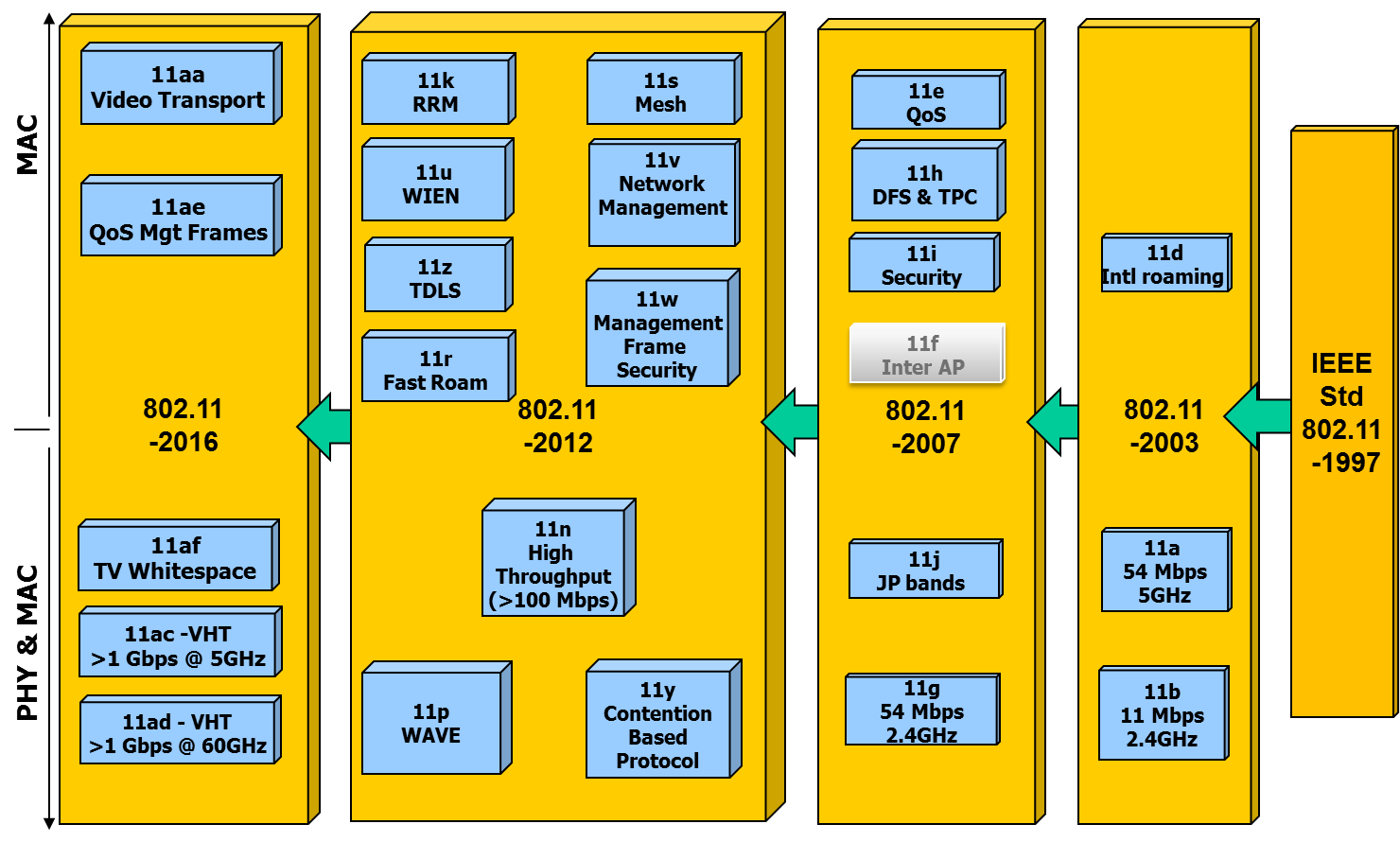 IEEE 802.11 Revisions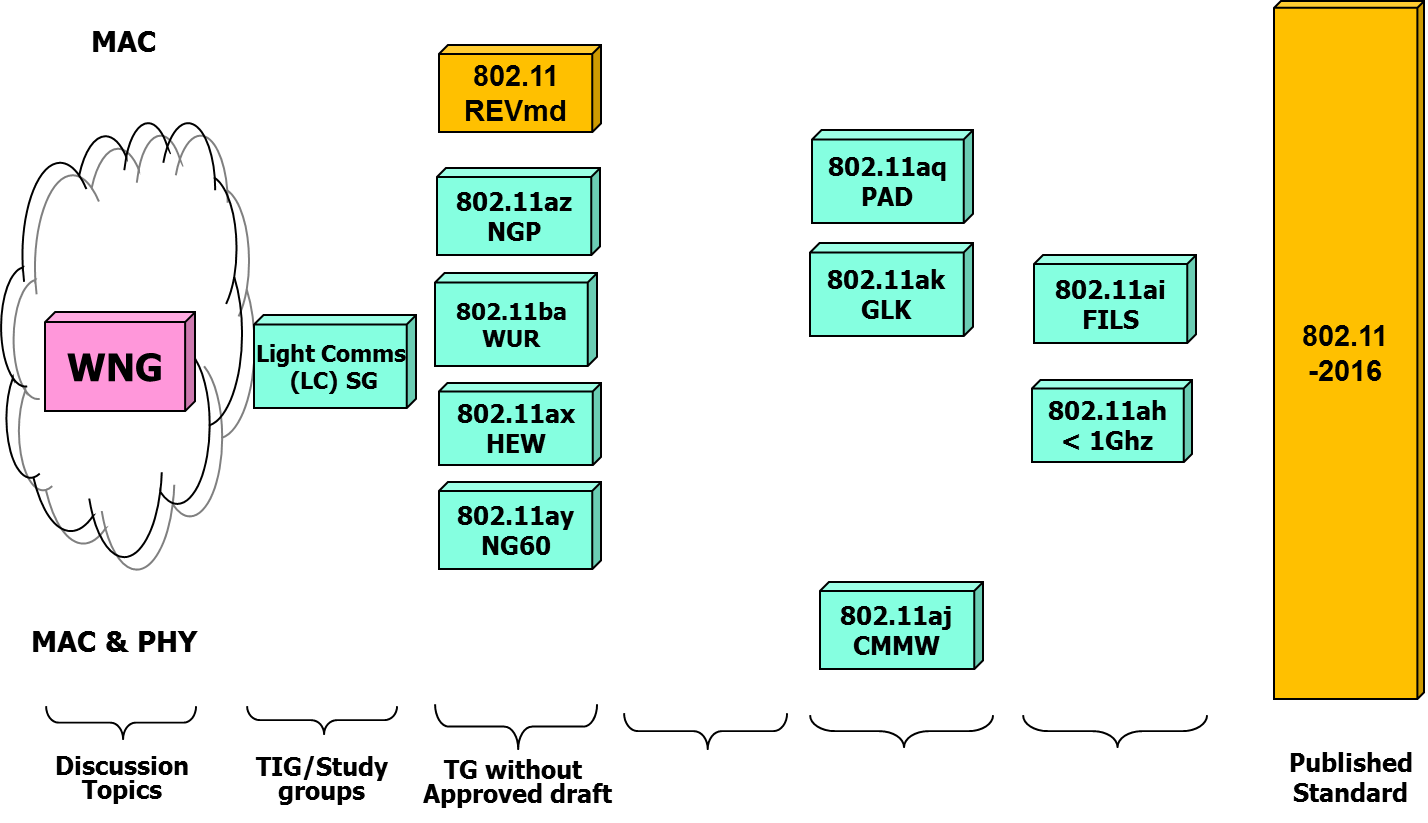 IEEE 802.11 Standards PipelineEnd.Minutes of the IEEE P802.11 Full Working GroupMinutes of the IEEE P802.11 Full Working GroupMinutes of the IEEE P802.11 Full Working GroupMinutes of the IEEE P802.11 Full Working GroupMinutes of the IEEE P802.11 Full Working GroupDate:  2017-09-11Date:  2017-09-11Date:  2017-09-11Date:  2017-09-11Date:  2017-09-11Author(s):Author(s):Author(s):Author(s):Author(s):NameCompanyAddressPhoneemailStephen McCannBlackBerry LtdThe Pearce Building, West Street, Maidenhead, SL6 1RL, UK+44 1753 667099smccann@blackberry.com Michael MontemurroBlackBerry Ltd4701 Tahoe Blvd, Mississauga, ON. L4W 0B4+1-289-261-4183mmontemurro@blackberry.com GroupDate(s)StartDurationCACThursday Oct 5, Monday Oct 30Noon ET1 hrTGakMon Sept 25, Oct 2, 16, 309:00 ET1 hrTGaqFriday Sept 29, Oct  6, 13, 20, Nov 3Noon ET2 hrsTGaxThurs Sept 21Thurs Sept 28, Nov 220:00 ET10:00 ET2 hrs2 hrs TGayWed Sept 27, Oct 11,18, Nov 1Weds Oct 2510:00 ET10:00 ET1.5 hrs1 hrTGazWed Oct 2511:00 ET1 hrTGbaMon Oct 9Mon Oct 23Mon Oct 3010:00 ET17:00 ET23:00 ET1 hr1 hr1 hrTGmdFriday Sept 29, Oct 6, 13, Nov 310:00 ET2 hrNameAffiliationAttended >= 75%?Aboulmagd, OsamaHuawei Technologies Co. LtdYesAdachi, TomokoTOSHIBA CorporationYesAhn, JinsooYonsei UniversityNoAhn, WoojinWILUSYesAkhmetov, DmitryIntel CorporationYesAldana, CarlosIntel CorporationYesAlpert, YaronIntel CorporationYesAndersdotter, AmeliaArticle 19YesArmstrong, LeeUS Department of TransportationYesAsai, YusukeNTTYesAsterjadhi, AlfredQualcomm IncorporatedYesAu, Kwok ShumHuawei Technologies Co. LtdYesAzizi, ShahrnazIntel CorporationYesBaeten, RobertQorvoYesBaik, EugeneQualcomm IncorporatedYesBajko, GaborMediaTek Inc.Yesbang, saeheeLG ELECTRONICSNoBar-Shalom, OferIntel CorporationYesBazhanov, VladimirEricsson ABNoBerens, FriedbertFBConsulting SarlYesBerger, ChristianMarvellYesBhandaru, NehruBroadcom CorporationYesBims, HarryBims Laboratories, Inc.YesBolotin, IlyaIntelYesCalcev, GeorgeHuawei R&D USAYesCao, RuiMarvell Semiconductor, Inc.YesCariou, LaurentIntel CorporationYesCarney, WilliamSony CorporationYesCha, JaesangSeoul National UniversityYesChang, Soo-YoungCalifornia State University, Sacramento (CSUS)NoChen, ChengIntel CorporationYesChen, JiaminHUAWEIYesChen, XiaogangIntel CorporationYesCHERIAN, GEORGEQualcomm IncorporatedYesChitrakar, RojanPanasonic Asia Pacific Pte Ltd.YesCho, Hangyulg electronicsYesChoi, JinsooLG ELECTRONICSYesChu, LiwenMarvell Semiconductor, Inc.YesCHUN, JINYOUNGLG ELECTRONICSYesCiochina, DanaSony CorporationYesCoffey, JohnRealtek Semiconductor Corp.YesCordeiro, CarlosIntel CorporationYesda Silva, ClaudioIntelYesde Vegt, RolfQualcomm IncorporatedYesDerham, ThomasBroadcom CorporationNoEastlake 3rd, DonaldHuawei Technologies Co. LtdYesErceg, VinkoBroadcom CorporationYesFellhauer, FelixUniversity of StuttgartYesFischer, MatthewBroadcom CorporationYesFletcher, PaulSamsung Cambridge Solution CenterYesFujio, ShunsukeFUJITSU LABORATORIES LIMITEDYesFuruichi, ShoSony CorporationYesGan, MingHuawei Technologies Co. LtdYesGhosh, ChittabrataIntelYesGomadam, KrishnaFacebookNoGrigat, MichaelDeutsche Telekom AGYesGuo, QiangHuawei R&D USAYesGuo, YuchenHuawei Technologies Co., LtdYesHamilton, MarkRuckus WirelessYesHAN, XiaoHuawei Technologies Co., LtdYesHansen, ChristopherCovariant CorporationYesHarkins, DanielAruba Networks, Inc.YesHartman, ChrisApple, Inc.YesHiertz, GuidoEricsson ABYesHong, HanseulYonsei UniversityNoHsu, Chien-FangMediaTek Inc.YesHuang, LeiPanasonic Asia Pacific Pte Ltd.YesHuang, Po-KaiIntel CorporationYesHuang, ZhiyongLitePoint Corporation/TeradyneYesHurtarte, JeorgeTeradyne, Inc.NoInoue, YasuhikoNippon Telegraph and Telephone Corporation (NTT)YesIshizu, KentaroNational Institute of Information and Communications Technology (NICT)YesJacobs, DarnellUS Department of DefenseNoJang, Yeong MinKookmin UniversityNojiang, fengIntel CorporationYesJiang, JinjingMarvell Semiconductor, Inc.YesJin, LiangSpirent CommunicationsYesJohnsson, KerstinIntel CorporationYesJones, Vincent Knowles IVQualcomm IncorporatedYesJungnickel, VolkerFraunhofer Heinrich Hertz InstituteYesJurczak, ChristophelucibelYesKain, CarlNoblis, Inc.YesKakani, NaveenQualcomm IncorporatedYesKapetanovic, DzevdanEricsson ABYesKasher, AssafQualcomm IncorporatedYesKedem, OrenIntel CorporationYesKennedy, RichardHewlett Packard EnterpriseNoKhalid, IhtishamArticle 19YesKim, Jeong GonKorea Polytechnic UniversityNoKim, JeongkiLG ELECTRONICSYesKim, Jin MinLG ELECTRONICSYesKim, NamgiKyonggi UniversityNoKim, Sang GookLG ELECTRONICSYesKim, SuhwookLG ELECTRONICSYesKim, YonghoKorea National University of TransportationYesKim, YouhanQualcomm IncorporatedYesKitazawa, ShoichiMuroran ITNoKNECKT, JARKKOApple, Inc.YesKumar, ManishMarvell Semiconductor, Inc.YesLalam, MassinissaSAGEMCOM SASYesLan, ZhouBroadcom CorporationYesLanante, LeonardoKyushu Institute of TechnologyYesLansford, JamesQualcomm IncorporatedYesLee, Hyeong HoElectronics and Telecommunications Research Institute (ETRI)NoLEE, SUNGEUNCypress Semiconductor CorporationYesLee, WookbongSAMSUNGYesLepp, JamesBlackBerryYesLevy, JosephInterDigital, Inc.YesLi, DejianHuawei Technologies Co. LtdYesLi, GuoqingApple, Inc.YesLi, Huan-BangNational Institute of Information and Communications Technology (NICT)YesLi, QinghuaIntel CorporationYesLi, YanchunHuawei Technologies Co. LtdYesLi, YunboHuawei Technologies Co. LtdYesLim, Dong GukLG ELECTRONICSYesLin, WeiHuawei Technologies Co. LtdYesLin, YingpeiHuawei Technologies Co. LtdYesLindskog, ErikQualcomm IncorporatedYesLiu, JianhanMediaTek Inc.YesLoc, PeterHuawei Technologies Co. LtdYesLv, KaiyingZTE CorporationYesLv, LilyHuawei Technologies Co. LtdYesLynch, MichaelMJ Lynch & Associates, LLC.NoMa, JingNational Institute of Information and Communications Technology (NICT)NoMa, MengyaoHUAWEIYesMADHAVAN, NARENDARTOSHIBA CorporationYesMano, HiroshiKoden Techno Info K.K.YesMarks, RogerEthAirNet AssociatesYesMccann, StephenBlackBerryYesMcGarry, AndrewOctoscopeYesMerlin, SimoneQualcomm IncorporatedYesMo, JianhuaSamsung Research AmericaYesMontag, BruceAdvanced Micro Devices (AMD)YesMontemurro, MichaelResearch In Motion LimitedYesMorioka, HitoshiSRC SoftwareYesMorioka, YuichiSony CorporationYesMotozuka, HiroyukiPanasonic CorporationYesMueller, RobertIlmenau University of Technology - TU IlmenauYesMurakami, YutakaPanasonic CorporationYesMyles, AndrewCisco Systems, Inc.YesNakanishi, KensukeToshibaYesNg, Boon LoongSamsung Research AmericaNoNoh, YujinNewracom Inc.YesNoshad, MohammadVLNCommYesNotor, JohnNotor Research; ARM, Inc.YesOh, MinseokKyonggi UniversityYesOteri, OghenekomeInterDigital, Inc.YesPalm, StephenBroadcom CorporationYesPark, EunsungLG ElectronicsYesPark, MinyoungSamsung Semiconductor Inc.YesPark, Sung-jinLG ELECTRONICSYesPatil, AbhishekQualcomm IncorporatedYesPetranovich, JamesViaSat, Inc.Yesporat, ronBroadcom CorporationYesPudeyev, AndreyIntelYesQi, EmilyIntel CorporationYesRobert, JoergUniversity of Erlangen-NurembergNoRong, ZhigangHuawei Technologies Co. LtdYesROPITAULT, TanguyNational Institute of Standards and Technology (NIST)NoRosdahl, JonQualcomm Technologies, Inc.YesRyu, KiseonLG ELECTRONICSYesSadeghi, BaharehIntel CorporationYesSakamoto, TakenoriPanasonic CorporationYesSakata, RenTOSHIBA CorporationNoSakoda, KazuyukiSony CorporationYesSambasivan, SamAT&TYesSampath, HemanthQualcomm IncorporatedNoSato, NaotakaSony CorporationYesSchelstraete, SigurdQuantenna Communications, Inc.YesSegev, JonathanIntel CorporationYesSeok, YonghoMediaTek Inc.YesSerafimovski, NikolapureLiFiYesSevin, JulienCanon Research Centre FranceYesShah, KunalSilver Spring Networks Inc.YesShellhammer, StephenQualcomm IncorporatedNoSherlock, IanTexas Instruments IncorporatedYesSon, Ju-HyungWILUS Inc.YesSong, TaewonLG ELECTRONICSYesStacey, RobertIntel CorporationYesStanley, DorothyHewlett Packard EnterpriseYesStephens, AdrianIntel CorporationYesStott, NoelKeysight TechnologiesYesSuh, JUNG HOONHuawei Technologies Co. LtdYesSumi, TakenoriMitsubishi Electric CorporationYesSun, BoZTE CorporationYesSun, Li-HsiangInterDigital, Inc.YesSundman, DennisEricsson ABYesTakai, MineoSpace-Time EngineeringYesTanaka, YusukeSony CorporationYesTao, WuHuawei Technologies Co. LtdYesTian, BinQualcomm IncorporatedYesTian, TaoSpreadtrum Communications, Inc.YesTujkovic, DjordjeFacebookNoUrabe, YoshioPanasonic CorporationYesVarshney, PrabodhNokiaYesVenkatachalam Jayara, Venkata RamananQualcomm IncorporatedNoVenkatesan, GaneshIntel CorporationYesVerma, LochanQualcomm IncorporatedYesVermani, SameerQualcomm IncorporatedYesVIGER, PascalCanon Research Centre FranceYesVlantis, GeorgeSTMicroelectronicsYesWang, Chao ChunMediaTek Inc.YesWang, HaimingSoutheast University, ChinaNoWang, HuizhaoQuantenna Communications, Inc.YesWang, James JuneMediaTek Inc.YesWang, LeiHuawei R&D USAYesWang, XiaofeiInterDigital, Inc.YesWang, XuehuanHuawei Technologies Co. LtdNoWant, RoyGoogleYesWard, LisaRohde & SchwarzNoWebber, JulianAdvanced Telecommunications Research Institute International (ATR)YesWentink, MenzoQualcomm IncorporatedYesWilhelmsson, LeifEricsson ABYesWu, TianyuMediaTek Inc.YesXin, YanHuawei Technologies Co. LtdYesXu, MingguangApple, Inc.YesYANG, RUIInterDigital, Inc.YesYang, XunHuawei Technologies Co. LtdYesYang, YunsongHuawei Technologies Co. LtdYesYano, KazutoAdvanced Telecommunications Research Institute International (ATR)YesYee, JamesMediaTek Inc.YesYee, PeterNSA/IADYesYi, SuFujitsu Research & Development CenterNoYong, Su KhiongApple, Inc.YesYu, JianHuawei Technologies Co. LtdYesYun, SunWoongLG ELECTRONICSYesZeleznikar, AlanARRIS GroupYesZhang, HongyuanMarvell Semiconductor, Inc.YesZhang, XingxinHuawei Technologies Co. LtdYesZhang, YanMarvell Semiconductor, Inc.YesZheng, XiayuMarvell Semiconductor, Inc.YesZhu, ChunhuiHuawei Technologies Co., LtdYesName (Affiliation)PositionContact DetailsAdrian Stephens(Intel Corporation UK Ltd.)IEEE 802.11 Working Group Chair+44 1793 404825 (office)adrian.p.stephens@ieee.org Jon Rosdahl
(Qualcomm)1st Vice Chair (Policies and Procedures)
Treasurer+1 (801) 492-4023
jrosdahl@ieee.orgDorothy V. Stanley(HPE)2nd Vice Chair (Rules and reflectors)IEEE 802 (LMSC) EC delegate+1 (630) 363-1389dorothy.stanley@hpe.com Stephen McCann
(BlackBerry Ltd.)Secretary+44 1753 667099
stephen.mccann@ieee.orgPeter Ecclesine
(Cisco)Co-Technical Editorpetere@ieee.orgRobert Stacey(Intel Corporation)Co-Technical Editor802.11 Assigned Numbers Authority+1 (503) 712 4447robert.stacey@intel.com Name (Affiliation)PositionContact DetailsJim Lansford (Qualcomm)Wireless Next Generation (WNG) Chair+1-719-286-8660jim.lansford@ieee.org Mark Hamilton
(Ruckus Wireless)Architecture (ARC) Chair+1 (303) 441-7553mark.hamilton2152@gmail.com  Andrew Myles
(Cisco Systems, Inc.)ISO/IEC/JTC1/SC6 shadow committee (JTC1) Chair+61 2 84461010
andrew.myles@cisco.comJon Rosdahl
(Qualcomm )Project Authorization Request (PAR) review Chair+1 (801) 492-4023
jrosdahl@ieee.orgJoseph Levy (InterDigital Communications Inc.)Advanced Access Network Interface (AANI) Chair+1.631.622.4139 jslevy@ieee.orgAndrew Myles
(Cisco Systems, Inc.)Co-existence (Coex) Chair+61 2 84461010
andrew.myles@cisco.comName (Affiliation)PositionContact DetailsDorothy V. Stanley(HPE)TGmd Chair(Revision md+1( 630) 363-1389dorothy.stanley@hpe.com Jiamin Chen(HiSilicon/Huawei Technologies)TGaj Chair(China Millimeter Wave)+86-10-8282-9532jiamin.chen@mail01.huawei.com Donald Eastlake, 3rd(Huawei Technologies)TGak Chair(General Link)+1 508-333-2270d3e3e3@gmail.com Stephen McCann(BlackBerry Ltd.)TGaq Chair(Pre-association Discovery)+44 1753 667099stephen.mccann@ieee.org Osama Aboul-Magd(Huawei)TGax Chair(High Efficiency WLAN)+1 (613) 287-1405osama.aboulmagd@huawei.com Edward Au (Huawei)TGay Chair (Next Generation 60 GHz)+1 773 782 6875edward.ks.au@huawei.com Jonathan Segev (Intel Corporation)TGaz Chair (Next Generation Positioning)+972-54-2403587jonathan.segev@intel.comMinyoung Park (Intel Corporation)TGba Chair (Wake-up Radio) +1 (503) 712-4705 
minyoung.park@intel.com Name (Affiliation)PositionContact DetailsName (Affiliation)PositionContact DetailsNikola Serafimovski (pureLiFi)LC Chair (Light Communication)+44 131 516 1816
nikola.serafimovski@purelifi.comName (Affiliation)PositionContact DetailsDorothy V. Stanley
(HPE)Liaison to IETF
(Internet Engineering Task Force)+1 (630) 363-1389 
dorothy.stanley@hpe.com Ian Sherlock
(Texas Instruments Inc.)Liaison to WFA
(Wi-Fi Alliance)+1-972-995-2011
isherlock@ieee.orgName (Affiliation)PositionContact DetailsRich Kennedy(HPE)Liaison to IEEE 802.18+1 (832) 298-1114rkennedy1000@gmail.com Tim Godfrey
(Electric Power Research Institute)Liaison to IEEE 802.24+1 (650) 855-8584 (office)
tim.godfrey@ieee.orgWGTE17-1218r1TGmdTG17-1505r0TGakTG17-1457r3TGajTG17-1484r0TGaqTG17-1480r0TGaxTG17-1465r0TGayTG17-1512r0TGazTG17-1481r0TGbaTG17-1522r2LCSG17-1513r0WNGSC17-1482r0ARCSC17-1483r0JTC 802SC17-1564r0AANISC17-1458r1COEXSC17-1544r0